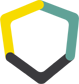 Souhlasím s účastí mého syna (dcery) v kroužku „Stavebnictví na zkoušku“ pořádaném pro žáky 9. ročníků základních škol Střední školou řemesel v Šumperku.Žáci budou poučeni o bezpečnosti a ochraně zdraví před zahájením každého bloku kroužku. Odpovědnost za škodu vzniklou úrazem bude posuzována podle zákonač. 40/1964 Sb., občanský zákoník.						……………………………………………………………………………							Podpis zákonného zástupceV ………………. dne …………………PŘIHLÁŠKA do 1.bloku  dne 6. 12. 2023*		*NEHODÍCÍ SE ŠKRTNE	 2. bloku dne 17. 1. 2024*				 3. bloku dne 13. 2. 2024*od 15.15 hod. do 16. 45 hod.ve škole Gen. Krátkého 30Jméno žáka:	……………………………………………………………………………………………………	                                        				………………………………………….								podpis zákonného zástupcePřihlášku zašlete elektronicky na studijni@skolasumperk.cz                  Střední škola řemesel, Šumperk, Gen. Krátkého 30                 Střední škola řemesel, Šumperk, Gen. Krátkého 30                 Střední škola řemesel, Šumperk, Gen. Krátkého 30        STAVEBNICTVÍ NA ZKOUŠKU        STAVEBNICTVÍ NA ZKOUŠKU        STAVEBNICTVÍ NA ZKOUŠKU        PŘIHLÁŠKA DO KROUŽKUJméno žáka:    ………………………………………………          Datum narození: ………………….Kontaktní email: Škola ZŠ:              …………………………………………………………………………………………………Adresa bydliště: …………………………………………………………………………………………………Jméno zákonného zástupce:…………………………………………….. Telefon: …………………